PREDLOG(EVA 2022-3330-0110)Na podlagi prvega odstavka 98. člena Zakona o znanstvenoraziskovalni in inovacijski dejavnosti (Uradni list RS, št. 186/21) in v skladu s 6. členom Zakona o javnih agencijah (Uradni list RS, št. 52/02, 51/04 – EZ-A in 33/11 – ZEKom-C) Vlada Republike Slovenije izdajaSKLEP o spremembah Sklepa o ustanovitvi Javne agencije za raziskovalno dejavnost Republike Slovenije1. členV Sklepu o ustanovitvi Javne agencije za raziskovalno dejavnost Republike Slovenije (Uradni list RS, št. 103/22) se 1. člen spremeni tako, da se glasi:»1. člen(vsebina)(1) Javna agencija za raziskovalno dejavnost Republike Slovenije (v nadaljnjem besedilu: agencija) je bila ustanovljena s Sklepom o ustanovitvi Javne agencije za raziskovalno dejavnost Republike Slovenije (Uradni list RS, št. 123/03 in 105/10).(2) S tem sklepom se ustanovitveni akt agencije iz prejšnjega odstavka nadomesti z novim zaradi uskladitve z Zakonom o znanstvenoraziskovalni in inovacijski dejavnosti (Uradni list RS, št. 186/21; v nadaljnjem besedilu: Zakon o znanstvenoraziskovalni in inovacijski dejavnosti) in drugimi predpisi.«.2. členV drugem odstavku 2. člena se črta besedilo »(Uradni list RS, št. 186/21; v nadaljnjem besedilu: Zakon o znanstvenoraziskovalni in inovacijski dejavnosti)«.3. člen 41. člen se spremeni tako, da se glasi:»41. člen (nadaljevanje dela agencije) »Agencija iz 1. člena tega sklepa nadaljuje opravljanje svojih dejavnosti v skladu s tem sklepom in upravlja stvarno premoženje, ki ji ga je zagotovil ustanovitelj, ter upravlja finančna sredstva v skladu s tem sklepom in Zakonom o znanstvenoraziskovalni in inovacijski dejavnosti.«.KONČNA DOLOČBA4. členTa sklep začne veljati naslednji dan po objavi v Uradnem listu Republike Slovenije. Št. Ljubljana, ...... 2022EVA 2022-3330-0110                                   Vlada Republike Slovenije                                 dr. Robert Golob                                  predsednikObrazložitev:S Sklepom o ustanovitvi Javne agencije za raziskovalno dejavnost Republike Slovenije (Uradni list RS, št. 103/22) (v nadaljevanju: UA ARRS) je bilo v celoti obnovljeno besedilo ustanovitvenega akta Javne agencije za raziskovalno dejavnost Republike Slovenije (v nadaljevanju: javna agencija), zaradi uskladitve njegove vsebine predvsem z novim Zakonom  o znanstvenoraziskovalni in inovacijski dejavnosti (Uradni list RS, št. 186/21), ki v prvem odstavku 98. člena določa, da Vlada RS uskladi akt o ustanovitvi ARRS s tem zakonom. To pomeni, da ta ustanovitveni akt javne agencije ni bil sprejet zaradi kakšne statusno-pravne spremembe dotedanjih pravnih subjektov (npr. pripojitve, združitve, ukinitve ali ustanovitve), ampak zgolj zaradi, kot je že omenjeno, uskladitve veljavnega ustanovitvenega akta obstoječe javne agencije z novo zakonodajo. UA ARRS v drugem odstavku 1. člena sicer vsebuje določbo, da je javna agencija pravna naslednica Javne agencije za raziskovalno dejavnost Republike Slovenije, ki je bila ustanovljena s Sklepom o ustanovitvi Javne agencije za raziskovalno dejavnost Republike Slovenije (Uradni list RS, št. 123/03 in 105/10), vendar je bil namen navedene določbe zgolj ugotovitev, da gre za isto javno agencijo, ki je že ustanovljena in deluje, kar pomeni, da gre za pravno kontinuiteto obstoječe javne agencije. Glede na to, da je ta zapis besedila v 1. členu zlasti v povezavi s prehodno določbo 41. člena tega ustanovitvenega akta povzročil določene dileme oziroma nejasnosti, je namen spremembe tega ustanovitvenega akta prav popravek nekoliko nejasne dikcije v obeh členih v smislu, da se odpravi dilema, ali gre za obstoječo javno agencijo ali za novo, ki je pravna naslednica neke prejšnje javne agencije. Vladi Republike Slovenije predlagamo sprejem predlaganega Sklepa o spremembah Sklepa o ustanovitvi Javne agencije za raziskovalno dejavnost Republike Slovenije.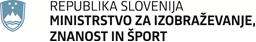 Masarykova cesta 161000 LjubljanaSlovenijae-naslov: gp.mizs@gov.si Masarykova cesta 161000 LjubljanaSlovenijae-naslov: gp.mizs@gov.si Številka: 0070-128/2022/12Številka: 0070-128/2022/12Ljubljana, 22. 9. 2022Ljubljana, 22. 9. 2022EVA 2022-3330-0110EVA 2022-3330-0110GENERALNI SEKRETARIAT VLADE REPUBLIKE SLOVENIJEGp.gs@gov.siGENERALNI SEKRETARIAT VLADE REPUBLIKE SLOVENIJEGp.gs@gov.siZADEVA: Sklep o spremembah Sklepa o ustanovitvi Javne agencije za raziskovalno dejavnost Republike Slovenije (EVA 2022-3330-0110) – predlog za obravnavoZADEVA: Sklep o spremembah Sklepa o ustanovitvi Javne agencije za raziskovalno dejavnost Republike Slovenije (EVA 2022-3330-0110) – predlog za obravnavoZADEVA: Sklep o spremembah Sklepa o ustanovitvi Javne agencije za raziskovalno dejavnost Republike Slovenije (EVA 2022-3330-0110) – predlog za obravnavoZADEVA: Sklep o spremembah Sklepa o ustanovitvi Javne agencije za raziskovalno dejavnost Republike Slovenije (EVA 2022-3330-0110) – predlog za obravnavo1. Predlog sklepov vlade:1. Predlog sklepov vlade:1. Predlog sklepov vlade:1. Predlog sklepov vlade:Na podlagi 6. člena Zakona o Vladi Republike Slovenije (Uradni list RS, št. 24/05 – uradno prečiščeno besedilo, 109/08, 38/10 – ZUKN, 8/12, 21/13, 47/13 – ZDU-1G, 65/14 in 55/17), 6. člena Zakona o javnih agencijah (Uradni list RS, št. 52/02, 51/04 – EZ-A in 33/11 – ZEKom-C) ter prvega odstavka 98. člena Zakona o znanstvenoraziskovalni in inovacijski dejavnosti (Uradni list RS, št. 186/21) je Vlada Republike Slovenije na svoji .. seji dne … sprejelaSKLEPVlada Republike Slovenije je sprejela Sklep o spremembah Sklepa o ustanovitvi Javne agencije za raziskovalno dejavnost Republike Slovenije in ga objavi v Uradnem listu Republike Slovenije.                                                                                                   Barbara Kolenko Helbl                generalna sekretarkaPrejmejo:Ministrstvo za izobraževanje, znanost in šport, Masarykova ulica 16, 1000 Ljubljana,Ministrstvo za javno upravo, Tržaška cesta 21, 1000 Ljubljana,Ministrstvo za finance, Župančičeva ulica 3, 1000 Ljubljana,Ministrstvo za delo, družino, socialne zadeve in enake možnosti, Štukljeva cesta 44, 1000 LjubljanaSlužba Vlade Republike Slovenije za zakonodajo, Mestni trg 4, 1000 LjubljanaNa podlagi 6. člena Zakona o Vladi Republike Slovenije (Uradni list RS, št. 24/05 – uradno prečiščeno besedilo, 109/08, 38/10 – ZUKN, 8/12, 21/13, 47/13 – ZDU-1G, 65/14 in 55/17), 6. člena Zakona o javnih agencijah (Uradni list RS, št. 52/02, 51/04 – EZ-A in 33/11 – ZEKom-C) ter prvega odstavka 98. člena Zakona o znanstvenoraziskovalni in inovacijski dejavnosti (Uradni list RS, št. 186/21) je Vlada Republike Slovenije na svoji .. seji dne … sprejelaSKLEPVlada Republike Slovenije je sprejela Sklep o spremembah Sklepa o ustanovitvi Javne agencije za raziskovalno dejavnost Republike Slovenije in ga objavi v Uradnem listu Republike Slovenije.                                                                                                   Barbara Kolenko Helbl                generalna sekretarkaPrejmejo:Ministrstvo za izobraževanje, znanost in šport, Masarykova ulica 16, 1000 Ljubljana,Ministrstvo za javno upravo, Tržaška cesta 21, 1000 Ljubljana,Ministrstvo za finance, Župančičeva ulica 3, 1000 Ljubljana,Ministrstvo za delo, družino, socialne zadeve in enake možnosti, Štukljeva cesta 44, 1000 LjubljanaSlužba Vlade Republike Slovenije za zakonodajo, Mestni trg 4, 1000 LjubljanaNa podlagi 6. člena Zakona o Vladi Republike Slovenije (Uradni list RS, št. 24/05 – uradno prečiščeno besedilo, 109/08, 38/10 – ZUKN, 8/12, 21/13, 47/13 – ZDU-1G, 65/14 in 55/17), 6. člena Zakona o javnih agencijah (Uradni list RS, št. 52/02, 51/04 – EZ-A in 33/11 – ZEKom-C) ter prvega odstavka 98. člena Zakona o znanstvenoraziskovalni in inovacijski dejavnosti (Uradni list RS, št. 186/21) je Vlada Republike Slovenije na svoji .. seji dne … sprejelaSKLEPVlada Republike Slovenije je sprejela Sklep o spremembah Sklepa o ustanovitvi Javne agencije za raziskovalno dejavnost Republike Slovenije in ga objavi v Uradnem listu Republike Slovenije.                                                                                                   Barbara Kolenko Helbl                generalna sekretarkaPrejmejo:Ministrstvo za izobraževanje, znanost in šport, Masarykova ulica 16, 1000 Ljubljana,Ministrstvo za javno upravo, Tržaška cesta 21, 1000 Ljubljana,Ministrstvo za finance, Župančičeva ulica 3, 1000 Ljubljana,Ministrstvo za delo, družino, socialne zadeve in enake možnosti, Štukljeva cesta 44, 1000 LjubljanaSlužba Vlade Republike Slovenije za zakonodajo, Mestni trg 4, 1000 LjubljanaNa podlagi 6. člena Zakona o Vladi Republike Slovenije (Uradni list RS, št. 24/05 – uradno prečiščeno besedilo, 109/08, 38/10 – ZUKN, 8/12, 21/13, 47/13 – ZDU-1G, 65/14 in 55/17), 6. člena Zakona o javnih agencijah (Uradni list RS, št. 52/02, 51/04 – EZ-A in 33/11 – ZEKom-C) ter prvega odstavka 98. člena Zakona o znanstvenoraziskovalni in inovacijski dejavnosti (Uradni list RS, št. 186/21) je Vlada Republike Slovenije na svoji .. seji dne … sprejelaSKLEPVlada Republike Slovenije je sprejela Sklep o spremembah Sklepa o ustanovitvi Javne agencije za raziskovalno dejavnost Republike Slovenije in ga objavi v Uradnem listu Republike Slovenije.                                                                                                   Barbara Kolenko Helbl                generalna sekretarkaPrejmejo:Ministrstvo za izobraževanje, znanost in šport, Masarykova ulica 16, 1000 Ljubljana,Ministrstvo za javno upravo, Tržaška cesta 21, 1000 Ljubljana,Ministrstvo za finance, Župančičeva ulica 3, 1000 Ljubljana,Ministrstvo za delo, družino, socialne zadeve in enake možnosti, Štukljeva cesta 44, 1000 LjubljanaSlužba Vlade Republike Slovenije za zakonodajo, Mestni trg 4, 1000 Ljubljana2. Predlog za obravnavo predloga zakona po nujnem ali skrajšanem postopku v državnem zboru z obrazložitvijo razlogov:2. Predlog za obravnavo predloga zakona po nujnem ali skrajšanem postopku v državnem zboru z obrazložitvijo razlogov:2. Predlog za obravnavo predloga zakona po nujnem ali skrajšanem postopku v državnem zboru z obrazložitvijo razlogov:2. Predlog za obravnavo predloga zakona po nujnem ali skrajšanem postopku v državnem zboru z obrazložitvijo razlogov:////3.a Osebe, odgovorne za strokovno pripravo in usklajenost gradiva:3.a Osebe, odgovorne za strokovno pripravo in usklajenost gradiva:3.a Osebe, odgovorne za strokovno pripravo in usklajenost gradiva:3.a Osebe, odgovorne za strokovno pripravo in usklajenost gradiva:- dr. Igor Papič, minister- dr. Matjaž Krajnc, državni sekretar - dr. Tomaž Boh, generalni direktor Direktorata za znanost- dr. Igor Papič, minister- dr. Matjaž Krajnc, državni sekretar - dr. Tomaž Boh, generalni direktor Direktorata za znanost- dr. Igor Papič, minister- dr. Matjaž Krajnc, državni sekretar - dr. Tomaž Boh, generalni direktor Direktorata za znanost- dr. Igor Papič, minister- dr. Matjaž Krajnc, državni sekretar - dr. Tomaž Boh, generalni direktor Direktorata za znanost3.b Zunanji strokovnjaki, ki so sodelovali pri pripravi dela ali celotnega gradiva:3.b Zunanji strokovnjaki, ki so sodelovali pri pripravi dela ali celotnega gradiva:3.b Zunanji strokovnjaki, ki so sodelovali pri pripravi dela ali celotnega gradiva:3.b Zunanji strokovnjaki, ki so sodelovali pri pripravi dela ali celotnega gradiva:4. Predstavniki vlade, ki bodo sodelovali pri delu državnega zbora:4. Predstavniki vlade, ki bodo sodelovali pri delu državnega zbora:4. Predstavniki vlade, ki bodo sodelovali pri delu državnega zbora:4. Predstavniki vlade, ki bodo sodelovali pri delu državnega zbora:////5. Kratek povzetek gradiva:5. Kratek povzetek gradiva:5. Kratek povzetek gradiva:5. Kratek povzetek gradiva:Z gradivom se predlaga sprejem Sklepa o spremembah Sklepa o ustanovitvi Javne agencije za raziskovalno dejavnost Republike Slovenije, s katerim se spreminjajo nekatere določbe Sklepa o ustanovitvi Javne agencije za raziskovalno dejavnost Republike Slovenije (Uradni list RS, št. 103/22).  S tem bodo odpravljeni nekateri administrativni postopki, ki na delovanje Javne agencije za raziskovalno dejavnost RS nimajo neposrednega vpliva, bodo pa omogočili,  da bo Javna agencija za raziskovalno dejavnost Republike Slovenije lažje opravljala svoje temeljno delo. Gradivo nima finančnih posledic.Z gradivom se predlaga sprejem Sklepa o spremembah Sklepa o ustanovitvi Javne agencije za raziskovalno dejavnost Republike Slovenije, s katerim se spreminjajo nekatere določbe Sklepa o ustanovitvi Javne agencije za raziskovalno dejavnost Republike Slovenije (Uradni list RS, št. 103/22).  S tem bodo odpravljeni nekateri administrativni postopki, ki na delovanje Javne agencije za raziskovalno dejavnost RS nimajo neposrednega vpliva, bodo pa omogočili,  da bo Javna agencija za raziskovalno dejavnost Republike Slovenije lažje opravljala svoje temeljno delo. Gradivo nima finančnih posledic.Z gradivom se predlaga sprejem Sklepa o spremembah Sklepa o ustanovitvi Javne agencije za raziskovalno dejavnost Republike Slovenije, s katerim se spreminjajo nekatere določbe Sklepa o ustanovitvi Javne agencije za raziskovalno dejavnost Republike Slovenije (Uradni list RS, št. 103/22).  S tem bodo odpravljeni nekateri administrativni postopki, ki na delovanje Javne agencije za raziskovalno dejavnost RS nimajo neposrednega vpliva, bodo pa omogočili,  da bo Javna agencija za raziskovalno dejavnost Republike Slovenije lažje opravljala svoje temeljno delo. Gradivo nima finančnih posledic.Z gradivom se predlaga sprejem Sklepa o spremembah Sklepa o ustanovitvi Javne agencije za raziskovalno dejavnost Republike Slovenije, s katerim se spreminjajo nekatere določbe Sklepa o ustanovitvi Javne agencije za raziskovalno dejavnost Republike Slovenije (Uradni list RS, št. 103/22).  S tem bodo odpravljeni nekateri administrativni postopki, ki na delovanje Javne agencije za raziskovalno dejavnost RS nimajo neposrednega vpliva, bodo pa omogočili,  da bo Javna agencija za raziskovalno dejavnost Republike Slovenije lažje opravljala svoje temeljno delo. Gradivo nima finančnih posledic.6. Presoja posledic za:6. Presoja posledic za:6. Presoja posledic za:6. Presoja posledic za:a)javnofinančna sredstva nad 40.000 EUR v tekočem in naslednjih treh letihjavnofinančna sredstva nad 40.000 EUR v tekočem in naslednjih treh letihNEb)usklajenost slovenskega pravnega reda s pravnim redom Evropske unijeusklajenost slovenskega pravnega reda s pravnim redom Evropske unijeNEc)administrativne poslediceadministrativne poslediceNEč)gospodarstvo, zlasti mala in srednja podjetja ter konkurenčnost podjetijgospodarstvo, zlasti mala in srednja podjetja ter konkurenčnost podjetijNEd)okolje, vključno s prostorskimi in varstvenimi vidikiokolje, vključno s prostorskimi in varstvenimi vidikiNEe)socialno področjesocialno področjeNEf)dokumente razvojnega načrtovanja:nacionalne dokumente razvojnega načrtovanjarazvojne politike na ravni programov po strukturi razvojne klasifikacije programskega proračunarazvojne dokumente Evropske unije in mednarodnih organizacijdokumente razvojnega načrtovanja:nacionalne dokumente razvojnega načrtovanjarazvojne politike na ravni programov po strukturi razvojne klasifikacije programskega proračunarazvojne dokumente Evropske unije in mednarodnih organizacijNE7.a Predstavitev ocene finančnih posledic nad 40.000 EUR:(Samo če izberete DA pod točko 6.a.)7.a Predstavitev ocene finančnih posledic nad 40.000 EUR:(Samo če izberete DA pod točko 6.a.)7.a Predstavitev ocene finančnih posledic nad 40.000 EUR:(Samo če izberete DA pod točko 6.a.)7.a Predstavitev ocene finančnih posledic nad 40.000 EUR:(Samo če izberete DA pod točko 6.a.)I. Ocena finančnih posledic, ki niso načrtovane v sprejetem proračunuI. Ocena finančnih posledic, ki niso načrtovane v sprejetem proračunuI. Ocena finančnih posledic, ki niso načrtovane v sprejetem proračunuI. Ocena finančnih posledic, ki niso načrtovane v sprejetem proračunuI. Ocena finančnih posledic, ki niso načrtovane v sprejetem proračunuI. Ocena finančnih posledic, ki niso načrtovane v sprejetem proračunuI. Ocena finančnih posledic, ki niso načrtovane v sprejetem proračunuI. Ocena finančnih posledic, ki niso načrtovane v sprejetem proračunuI. Ocena finančnih posledic, ki niso načrtovane v sprejetem proračunuTekoče leto (t)Tekoče leto (t)t + 1t + 2t + 2t + 2t + 3Predvideno povečanje (+) ali zmanjšanje (–) prihodkov državnega proračuna Predvideno povečanje (+) ali zmanjšanje (–) prihodkov državnega proračuna Predvideno povečanje (+) ali zmanjšanje (–) prihodkov občinskih proračunov Predvideno povečanje (+) ali zmanjšanje (–) prihodkov občinskih proračunov Predvideno povečanje (+) ali zmanjšanje (–) odhodkov državnega proračuna Predvideno povečanje (+) ali zmanjšanje (–) odhodkov državnega proračuna Predvideno povečanje (+) ali zmanjšanje (–) odhodkov občinskih proračunovPredvideno povečanje (+) ali zmanjšanje (–) odhodkov občinskih proračunovPredvideno povečanje (+) ali zmanjšanje (–) obveznosti za druga javnofinančna sredstvaPredvideno povečanje (+) ali zmanjšanje (–) obveznosti za druga javnofinančna sredstvaII. Finančne posledice za državni proračunII. Finančne posledice za državni proračunII. Finančne posledice za državni proračunII. Finančne posledice za državni proračunII. Finančne posledice za državni proračunII. Finančne posledice za državni proračunII. Finančne posledice za državni proračunII. Finančne posledice za državni proračunII. Finančne posledice za državni proračunII.a Pravice porabe za izvedbo predlaganih rešitev so zagotovljene:II.a Pravice porabe za izvedbo predlaganih rešitev so zagotovljene:II.a Pravice porabe za izvedbo predlaganih rešitev so zagotovljene:II.a Pravice porabe za izvedbo predlaganih rešitev so zagotovljene:II.a Pravice porabe za izvedbo predlaganih rešitev so zagotovljene:II.a Pravice porabe za izvedbo predlaganih rešitev so zagotovljene:II.a Pravice porabe za izvedbo predlaganih rešitev so zagotovljene:II.a Pravice porabe za izvedbo predlaganih rešitev so zagotovljene:II.a Pravice porabe za izvedbo predlaganih rešitev so zagotovljene:Ime proračunskega uporabnika Šifra in naziv ukrepa, projektaŠifra in naziv ukrepa, projektaŠifra in naziv proračunske postavkeŠifra in naziv proračunske postavkeZnesek za tekoče leto (t)Znesek za tekoče leto (t)Znesek za tekoče leto (t)Znesek za t + 1SKUPAJSKUPAJSKUPAJSKUPAJSKUPAJII.b Manjkajoče pravice porabe bodo zagotovljene s prerazporeditvijo:II.b Manjkajoče pravice porabe bodo zagotovljene s prerazporeditvijo:II.b Manjkajoče pravice porabe bodo zagotovljene s prerazporeditvijo:II.b Manjkajoče pravice porabe bodo zagotovljene s prerazporeditvijo:II.b Manjkajoče pravice porabe bodo zagotovljene s prerazporeditvijo:II.b Manjkajoče pravice porabe bodo zagotovljene s prerazporeditvijo:II.b Manjkajoče pravice porabe bodo zagotovljene s prerazporeditvijo:II.b Manjkajoče pravice porabe bodo zagotovljene s prerazporeditvijo:II.b Manjkajoče pravice porabe bodo zagotovljene s prerazporeditvijo:Ime proračunskega uporabnika Šifra in naziv ukrepa, projektaŠifra in naziv ukrepa, projektaŠifra in naziv proračunske postavke Šifra in naziv proračunske postavke Znesek za tekoče leto (t)Znesek za tekoče leto (t)Znesek za tekoče leto (t)Znesek za t + 1 SKUPAJSKUPAJSKUPAJSKUPAJSKUPAJII.c Načrtovana nadomestitev zmanjšanih prihodkov in povečanih odhodkov proračuna:II.c Načrtovana nadomestitev zmanjšanih prihodkov in povečanih odhodkov proračuna:II.c Načrtovana nadomestitev zmanjšanih prihodkov in povečanih odhodkov proračuna:II.c Načrtovana nadomestitev zmanjšanih prihodkov in povečanih odhodkov proračuna:II.c Načrtovana nadomestitev zmanjšanih prihodkov in povečanih odhodkov proračuna:II.c Načrtovana nadomestitev zmanjšanih prihodkov in povečanih odhodkov proračuna:II.c Načrtovana nadomestitev zmanjšanih prihodkov in povečanih odhodkov proračuna:II.c Načrtovana nadomestitev zmanjšanih prihodkov in povečanih odhodkov proračuna:II.c Načrtovana nadomestitev zmanjšanih prihodkov in povečanih odhodkov proračuna:Novi prihodkiNovi prihodkiNovi prihodkiZnesek za tekoče leto (t)Znesek za tekoče leto (t)Znesek za tekoče leto (t)Znesek za t + 1Znesek za t + 1Znesek za t + 1SKUPAJSKUPAJSKUPAJ7.b Predstavitev ocene finančnih posledic pod 40.000 EUR:Gradivo nima finančnih posledic za državni proračun oziroma druga javnofinančna sredstva.7.b Predstavitev ocene finančnih posledic pod 40.000 EUR:Gradivo nima finančnih posledic za državni proračun oziroma druga javnofinančna sredstva.7.b Predstavitev ocene finančnih posledic pod 40.000 EUR:Gradivo nima finančnih posledic za državni proračun oziroma druga javnofinančna sredstva.7.b Predstavitev ocene finančnih posledic pod 40.000 EUR:Gradivo nima finančnih posledic za državni proračun oziroma druga javnofinančna sredstva.7.b Predstavitev ocene finančnih posledic pod 40.000 EUR:Gradivo nima finančnih posledic za državni proračun oziroma druga javnofinančna sredstva.7.b Predstavitev ocene finančnih posledic pod 40.000 EUR:Gradivo nima finančnih posledic za državni proračun oziroma druga javnofinančna sredstva.7.b Predstavitev ocene finančnih posledic pod 40.000 EUR:Gradivo nima finančnih posledic za državni proračun oziroma druga javnofinančna sredstva.7.b Predstavitev ocene finančnih posledic pod 40.000 EUR:Gradivo nima finančnih posledic za državni proračun oziroma druga javnofinančna sredstva.7.b Predstavitev ocene finančnih posledic pod 40.000 EUR:Gradivo nima finančnih posledic za državni proračun oziroma druga javnofinančna sredstva.8. Predstavitev sodelovanja z združenji občin:8. Predstavitev sodelovanja z združenji občin:8. Predstavitev sodelovanja z združenji občin:8. Predstavitev sodelovanja z združenji občin:8. Predstavitev sodelovanja z združenji občin:8. Predstavitev sodelovanja z združenji občin:8. Predstavitev sodelovanja z združenji občin:8. Predstavitev sodelovanja z združenji občin:8. Predstavitev sodelovanja z združenji občin:Vsebina predloženega gradiva (predpisa) vpliva na:pristojnosti občin,delovanje občin,financiranje občin.Vsebina predloženega gradiva (predpisa) vpliva na:pristojnosti občin,delovanje občin,financiranje občin.Vsebina predloženega gradiva (predpisa) vpliva na:pristojnosti občin,delovanje občin,financiranje občin.Vsebina predloženega gradiva (predpisa) vpliva na:pristojnosti občin,delovanje občin,financiranje občin.Vsebina predloženega gradiva (predpisa) vpliva na:pristojnosti občin,delovanje občin,financiranje občin.Vsebina predloženega gradiva (predpisa) vpliva na:pristojnosti občin,delovanje občin,financiranje občin.Vsebina predloženega gradiva (predpisa) vpliva na:pristojnosti občin,delovanje občin,financiranje občin.NENEGradivo (predpis) je bilo poslano v mnenje: Skupnosti občin Slovenije SOS: NEZdruženju občin Slovenije ZOS: NEZdruženju mestnih občin Slovenije ZMOS: NEGradivo (predpis) je bilo poslano v mnenje: Skupnosti občin Slovenije SOS: NEZdruženju občin Slovenije ZOS: NEZdruženju mestnih občin Slovenije ZMOS: NEGradivo (predpis) je bilo poslano v mnenje: Skupnosti občin Slovenije SOS: NEZdruženju občin Slovenije ZOS: NEZdruženju mestnih občin Slovenije ZMOS: NEGradivo (predpis) je bilo poslano v mnenje: Skupnosti občin Slovenije SOS: NEZdruženju občin Slovenije ZOS: NEZdruženju mestnih občin Slovenije ZMOS: NEGradivo (predpis) je bilo poslano v mnenje: Skupnosti občin Slovenije SOS: NEZdruženju občin Slovenije ZOS: NEZdruženju mestnih občin Slovenije ZMOS: NEGradivo (predpis) je bilo poslano v mnenje: Skupnosti občin Slovenije SOS: NEZdruženju občin Slovenije ZOS: NEZdruženju mestnih občin Slovenije ZMOS: NEGradivo (predpis) je bilo poslano v mnenje: Skupnosti občin Slovenije SOS: NEZdruženju občin Slovenije ZOS: NEZdruženju mestnih občin Slovenije ZMOS: NEGradivo (predpis) je bilo poslano v mnenje: Skupnosti občin Slovenije SOS: NEZdruženju občin Slovenije ZOS: NEZdruženju mestnih občin Slovenije ZMOS: NEGradivo (predpis) je bilo poslano v mnenje: Skupnosti občin Slovenije SOS: NEZdruženju občin Slovenije ZOS: NEZdruženju mestnih občin Slovenije ZMOS: NE9. Predstavitev sodelovanja javnosti:9. Predstavitev sodelovanja javnosti:9. Predstavitev sodelovanja javnosti:9. Predstavitev sodelovanja javnosti:9. Predstavitev sodelovanja javnosti:9. Predstavitev sodelovanja javnosti:9. Predstavitev sodelovanja javnosti:9. Predstavitev sodelovanja javnosti:9. Predstavitev sodelovanja javnosti:Gradivo je bilo predhodno objavljeno na spletni strani predlagatelja:Gradivo je bilo predhodno objavljeno na spletni strani predlagatelja:Gradivo je bilo predhodno objavljeno na spletni strani predlagatelja:Gradivo je bilo predhodno objavljeno na spletni strani predlagatelja:Gradivo je bilo predhodno objavljeno na spletni strani predlagatelja:Gradivo je bilo predhodno objavljeno na spletni strani predlagatelja:Gradivo je bilo predhodno objavljeno na spletni strani predlagatelja:NENESedmi odstavek 9. člena Poslovnika Vlade Republike Slovenije (Uradni list RS, št. 43/01, 23/02 – popr., 54/03, 103/03, 114/04, 26/06, 21/07, 32/10, 73/10, 95/11, 64/12, 10/14, 164/20, 35/21, 51/21 in 114/21) določa, da se pri pripravi ustanovitvenega akta javne agencije javnosti ne povabi k sodelovanju. Sedmi odstavek 9. člena Poslovnika Vlade Republike Slovenije (Uradni list RS, št. 43/01, 23/02 – popr., 54/03, 103/03, 114/04, 26/06, 21/07, 32/10, 73/10, 95/11, 64/12, 10/14, 164/20, 35/21, 51/21 in 114/21) določa, da se pri pripravi ustanovitvenega akta javne agencije javnosti ne povabi k sodelovanju. Sedmi odstavek 9. člena Poslovnika Vlade Republike Slovenije (Uradni list RS, št. 43/01, 23/02 – popr., 54/03, 103/03, 114/04, 26/06, 21/07, 32/10, 73/10, 95/11, 64/12, 10/14, 164/20, 35/21, 51/21 in 114/21) določa, da se pri pripravi ustanovitvenega akta javne agencije javnosti ne povabi k sodelovanju. Sedmi odstavek 9. člena Poslovnika Vlade Republike Slovenije (Uradni list RS, št. 43/01, 23/02 – popr., 54/03, 103/03, 114/04, 26/06, 21/07, 32/10, 73/10, 95/11, 64/12, 10/14, 164/20, 35/21, 51/21 in 114/21) določa, da se pri pripravi ustanovitvenega akta javne agencije javnosti ne povabi k sodelovanju. Sedmi odstavek 9. člena Poslovnika Vlade Republike Slovenije (Uradni list RS, št. 43/01, 23/02 – popr., 54/03, 103/03, 114/04, 26/06, 21/07, 32/10, 73/10, 95/11, 64/12, 10/14, 164/20, 35/21, 51/21 in 114/21) določa, da se pri pripravi ustanovitvenega akta javne agencije javnosti ne povabi k sodelovanju. Sedmi odstavek 9. člena Poslovnika Vlade Republike Slovenije (Uradni list RS, št. 43/01, 23/02 – popr., 54/03, 103/03, 114/04, 26/06, 21/07, 32/10, 73/10, 95/11, 64/12, 10/14, 164/20, 35/21, 51/21 in 114/21) določa, da se pri pripravi ustanovitvenega akta javne agencije javnosti ne povabi k sodelovanju. Sedmi odstavek 9. člena Poslovnika Vlade Republike Slovenije (Uradni list RS, št. 43/01, 23/02 – popr., 54/03, 103/03, 114/04, 26/06, 21/07, 32/10, 73/10, 95/11, 64/12, 10/14, 164/20, 35/21, 51/21 in 114/21) določa, da se pri pripravi ustanovitvenega akta javne agencije javnosti ne povabi k sodelovanju. Sedmi odstavek 9. člena Poslovnika Vlade Republike Slovenije (Uradni list RS, št. 43/01, 23/02 – popr., 54/03, 103/03, 114/04, 26/06, 21/07, 32/10, 73/10, 95/11, 64/12, 10/14, 164/20, 35/21, 51/21 in 114/21) določa, da se pri pripravi ustanovitvenega akta javne agencije javnosti ne povabi k sodelovanju. Sedmi odstavek 9. člena Poslovnika Vlade Republike Slovenije (Uradni list RS, št. 43/01, 23/02 – popr., 54/03, 103/03, 114/04, 26/06, 21/07, 32/10, 73/10, 95/11, 64/12, 10/14, 164/20, 35/21, 51/21 in 114/21) določa, da se pri pripravi ustanovitvenega akta javne agencije javnosti ne povabi k sodelovanju. 10. Pri pripravi gradiva so bile upoštevane zahteve iz Resolucije o normativni dejavnosti:10. Pri pripravi gradiva so bile upoštevane zahteve iz Resolucije o normativni dejavnosti:10. Pri pripravi gradiva so bile upoštevane zahteve iz Resolucije o normativni dejavnosti:10. Pri pripravi gradiva so bile upoštevane zahteve iz Resolucije o normativni dejavnosti:10. Pri pripravi gradiva so bile upoštevane zahteve iz Resolucije o normativni dejavnosti:10. Pri pripravi gradiva so bile upoštevane zahteve iz Resolucije o normativni dejavnosti:10. Pri pripravi gradiva so bile upoštevane zahteve iz Resolucije o normativni dejavnosti:DADA11. Gradivo je uvrščeno v delovni program vlade:11. Gradivo je uvrščeno v delovni program vlade:11. Gradivo je uvrščeno v delovni program vlade:11. Gradivo je uvrščeno v delovni program vlade:11. Gradivo je uvrščeno v delovni program vlade:11. Gradivo je uvrščeno v delovni program vlade:11. Gradivo je uvrščeno v delovni program vlade:NENE                                                         dr. Igor Papič                                                            MINISTERPriloge:- Sklep o spremembah Sklepa o ustanovitvi Javne agencije za raziskovalno dejavnost Republike Slovenije- Obrazložitev                                                         dr. Igor Papič                                                            MINISTERPriloge:- Sklep o spremembah Sklepa o ustanovitvi Javne agencije za raziskovalno dejavnost Republike Slovenije- Obrazložitev                                                         dr. Igor Papič                                                            MINISTERPriloge:- Sklep o spremembah Sklepa o ustanovitvi Javne agencije za raziskovalno dejavnost Republike Slovenije- Obrazložitev                                                         dr. Igor Papič                                                            MINISTERPriloge:- Sklep o spremembah Sklepa o ustanovitvi Javne agencije za raziskovalno dejavnost Republike Slovenije- Obrazložitev                                                         dr. Igor Papič                                                            MINISTERPriloge:- Sklep o spremembah Sklepa o ustanovitvi Javne agencije za raziskovalno dejavnost Republike Slovenije- Obrazložitev                                                         dr. Igor Papič                                                            MINISTERPriloge:- Sklep o spremembah Sklepa o ustanovitvi Javne agencije za raziskovalno dejavnost Republike Slovenije- Obrazložitev                                                         dr. Igor Papič                                                            MINISTERPriloge:- Sklep o spremembah Sklepa o ustanovitvi Javne agencije za raziskovalno dejavnost Republike Slovenije- Obrazložitev                                                         dr. Igor Papič                                                            MINISTERPriloge:- Sklep o spremembah Sklepa o ustanovitvi Javne agencije za raziskovalno dejavnost Republike Slovenije- Obrazložitev                                                         dr. Igor Papič                                                            MINISTERPriloge:- Sklep o spremembah Sklepa o ustanovitvi Javne agencije za raziskovalno dejavnost Republike Slovenije- Obrazložitev